        JEDILNIK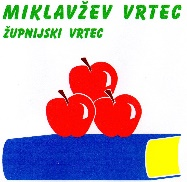                                       Od 01.07.2024 do 05.07.2024PONEDELJEK, 01.07.2024Zajtrk: bela kava, hribovc kruh, mesno zelenjavni namaz, (1,3,7)Kosilo: zelenjavna juha, bolonez, široki rezanci, (1,3)Malica: jabolko, rezina kruha, (1)TOREK, 02.07.2024Zajtrk: čaj, kruh, rezina sira, kisla kumara, (1,7)Kosilo: cvetačna juha, kuhana hrenovka, pire krompir, špinača, (1,7)Malica: navaden jogurt, kruh, (1,7)SREDA, 03.07.2024Zajtrk: kus-kus, mleko, (1,7)Kosilo: goveja juha, telečja pečenka, neža, solata, (1,3)Malica:  marelica, kruh (1)ČETRTEK, 04.07.2024Zajtrk: domači zajtrk kmetije Fečur, (1, 7)Kosilo: korenčkova juha, puranji zrezek v gobovi omaki, kruhova rezina, solata, (1,3,7)Malica: banana, kruh (1)PETEK: 05.07.2024Zajtrk: kakav, maslo,  sirni namaz,  kruh, (1,7)Kosilo: porova juha, oslič, krompir z blitvo, solata,(1,3,7) Malica: hruška, rezina kruha, (1)